DGEstE - DiREÇÃO DE SERVIÇOS DA REGIÃO CENTROEscola Secundária Viriato - ViseuFormulário de apresentação de Candidato(a) a Diretor(a)Exm.º Sr.º Presidente do Conselho Geral Escola Secundária Viriato - Viseu Estrada Velha de Abraveses3510-204 ViseuAssunto: Concurso para Diretor     , portador do  nº      , emitido pelo Arquivo de Identificação de      , com     validade até      , natural de      , com o Número de Identificação Fiscal       e residente em      , contactável pelo telefone e/ou telemóvel       e correio eletrónico      , solicita a V. Ex.ª a admissão ao concurso aberto pelo aviso de abertura nº      , datado de       para recrutamento e seleção para Diretor da Escola Secundária Viriato - Viseu.Pede deferimento.Viseu,       de       de 2022O/A Candidato(a)(assinatura legível)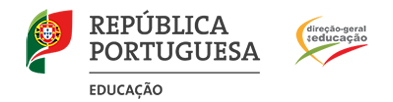 ESCOLA SECUNDÁRIA VIRIATO – 402977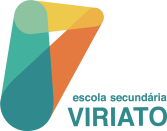 